﻿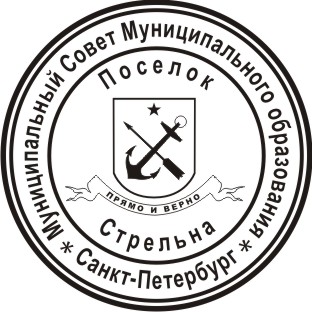 МЕСТНАЯ АДМИНИСТРАЦИЯВНУТРИГОРОДСКОГО МУНИЦИПАЛЬНОГО ОБРАЗОВАНИЯ  ГОРОДА ФЕДЕРАЛЬНОГО ЗНАЧЕНИЯ САНКТ-ПЕТЕРБУРГА ПОСЕЛОК СТРЕЛЬНАПОСТАНОВЛЕНИЕ Поселок Стрельна11.07.2022                                                               № 87О внесении изменений в постановление Местной администрации Муниципального образования поселок Стрельна от 01.04.2021 № 55 «Об утверждении порядка размещения сведений о доходах, об имуществе и обязательствах имущественного характера руководителей муниципальных учреждений и членов их семей на официальном сайте внутригородского  муниципального образования города федерального значения Санкт-Петербурга поселок Стрельна и предоставления этих сведений средствам массовой информации для опубликования»В соответствии с Федеральным законом от 25 декабря 2008 № 273-ФЗ «О противодействии коррупции», Указом Президента Российской Федерации от 08 июля 2013 № 613 «Вопросы противодействия коррупции», ПОСТАНОВЛЯЮ:1. Внести в Порядок размещения сведений о доходах, об имуществе и обязательствах имущественного характера руководителей муниципальных учреждений и членов их семей на официальном сайте внутригородского  муниципального образования города федерального значения Санкт-Петербурга поселок Стрельна и предоставления этих сведений средствам массовой информации для опубликования, утвержденный постановлением Местной администрации Муниципального образования поселок Стрельна от 01.04.2021 № 55 «Об утверждении порядка размещения сведений о доходах, об имуществе и обязательствах имущественного характера руководителей муниципальных учреждений и членов их семей на официальном сайте внутригородского  муниципального образования города федерального значения Санкт-Петербурга поселок Стрельна и предоставления этих сведений средствам массовой информации для опубликования» следующие изменения и дополнения:1.1. Пункт 3 Порядка изложить в следующей редакции:«3. На официальном сайте размещаются и общероссийским средствам массовой информации предоставляются для опубликования следующие сведения о доходах, об имуществе и обязательствах имущественного характера:а) перечень объектов недвижимого имущества, принадлежащих руководителю муниципального учреждения, его супруге (супругу) и несовершеннолетним детям на праве собственности или находящихся в их пользовании, с указанием вида, площади и страны расположения каждого из таких объектов;б) перечень транспортных средств (с указанием вида и марки), принадлежащих на праве собственности руководителю муниципального учреждения, его супруге (супругу) и несовершеннолетним детям;в) декларированный годовой доход руководителя муниципального учреждения, его супруги (супруга) и несовершеннолетних детей.г) сведения об источниках получения средств, за счет которых совершены сделки (совершена сделка) по приобретению земельного участка, другого объекта недвижимого имущества, транспортного средства, ценных бумаг (долей участия, паев в уставных (складочных) капиталах организаций), цифровых финансовых активов, цифровой валюты, если общая сумма таких сделок (сумма такой сделки) превышает общий доход служащего (работника) и его супруги (супруга) за три последних года, предшествующих отчетному периоду.».1.2. В пунктах 3.1, 4 Порядка слово «расходах,» исключить.1.3. В абзаце втором пункта 5 Порядка слова «Сведения о доходах, расходах,» заменить словами 2Сведения о доходах,».1.4. В подпункте «б» пункта 6 Порядка исключить слово «рабочих».2.  Настоящее постановление вступает в силу со дня его  официального опубликования (обнародования).3. Контроль за исполнением настоящего постановления оставляю за собой.Глава местной администрации                                                                И.А. КлимачеваПодготовлено:Главный специалист-юрисконсульт                                                        Т.Б. ТрухачеваСогласовано:Главный специалист                                                                            Н.С. Вознюк